Р Е Ш Е Н И Е                                                                                              Ч Е Ч И М от  24 ноября  2020 г.                                                                                    №20-5                                                                                            с. ОнгудайРуководствуясь  Федеральным законом № 131 – ФЗ от 06.10.2003 г. «Об общих принципах организации местного самоуправления в Российской Федерации»  и статьями 27, 54 Устава муниципального образования «Онгудайский район» Совет депутатов района (аймака) РЕШИЛ:I.Внести в Устав муниципального образования «Онгудайский район», принятый решением районного Совета депутатов  от 27.12.2016г. № 23-5, следующие  изменения  и дополнения:1) часть 7 статьи 32 дополнить абзацем следующего содержания:  -Депутату для осуществления своих полномочий на непостоянной основе гарантируется сохранение места работы (должности) на период, продолжительность которого устанавливается законом субъекта Российской Федерации и не может составлять в совокупности менее двух и более шести рабочих дней в месяц".2. Направить настоящее Решение  на государственную регистрацию в течение 15 дней со дня его принятия.3. Настоящее Решение, после его государственной регистрации, вступает в силу со дня его официального обнародования. Глава района (аймака)				                     	А.А.МунатовРОССИЙСКАЯ ФЕДЕРАЦИЯРЕСПУБЛИКА АЛТАЙМУНИЦИПАЛЬНОЕ ОБРАЗОВАНИЕ«ОНГУДАЙСКИЙ РАЙОН»СОВЕТ ДЕПУТАТОВ РАЙОНА (АЙМАКА)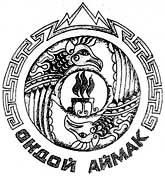 РОССИЯ ФЕДЕРАЦИЯЗЫАЛТАЙ РЕСПУБЛИКАМУНИЦИПАЛ ТОЗОЛМО«ОНДОЙ АЙМАК»АЙМАКТЫН ДЕПУТАТТАРСОВЕДИРОССИЯ ФЕДЕРАЦИЯЗЫАЛТАЙ РЕСПУБЛИКАМУНИЦИПАЛ ТОЗОЛМО«ОНДОЙ АЙМАК»АЙМАКТЫН ДЕПУТАТТАРСОВЕДИРОССИЯ ФЕДЕРАЦИЯЗЫАЛТАЙ РЕСПУБЛИКАМУНИЦИПАЛ ТОЗОЛМО«ОНДОЙ АЙМАК»АЙМАКТЫН ДЕПУТАТТАРСОВЕДИ                           ДВАДЦАТАЯ СЕССИЯ ЧЕТВЕРТОГО СОЗЫВА                           ДВАДЦАТАЯ СЕССИЯ ЧЕТВЕРТОГО СОЗЫВА                           ДВАДЦАТАЯ СЕССИЯ ЧЕТВЕРТОГО СОЗЫВАО внесении изменений и дополнений в Устав муниципального образования «Онгудайский район»